  O B  E  C      L  e  d  n  i  c  k  é       R  o  v  n  e  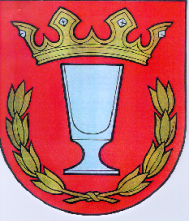         Námestie  slobody č. 32,  020 61  Lednické Rovne    								St-1575/2020/ UF1-A-10/Hý                                   POKYNstarostu obce Lednické Rovne č. 3/2020k preventívnym opatreniam v súvislosti so šíriacim sa koronavírusom COVID-19 	Dňa 09.10.2020 zvolal starosta obce Lednické Rovne Krízový štáb obce Lednické Rovne  v súvislosti so šírením koronavírusu COVID-19, pričom vydal nasledovné pokyny na vykonanie preventívnych opatrení na území obce Lednické Rovne. Obec Lednické Rovne  vyzýva všetkých, aby v plnom rozsahu rešpektovali pokyny a  opatrenia prijaté Krízovým štábom obce Lednické Rovne: s platnosťou od 09.10. 2020.Starosta obce PRIKAZUJE s okamžitou platnosťou štatutárom a štatutárnym orgánom organizácií v zriaďovateľskej pôsobnosti obce,  alebo organizáciám založeným obcou (organizácia), aby odo dňa nadobudnutia účinnosti tohto príkazu postupovali v zmysle jeho obsahu, a aby v rámci svojej pôsobnosti okamžite zabezpečili vykonanie príkazu a oboznámenie všetkých príslušných zamestnancov s obsahom tohto príkazu. Krízový štáb obce Lednické Rovne navrhol prijať nasledovné opatrenia:1./  Uzatvoriť detské ihrisko pri ZŠ na Schreiberovej ulici, na ostatné detské ihriská odporúča vyvesiť informáciu, aby verejnosť  nepoužívala uvedené ihriská a športoviská  s platnosťou od 09.10.20202./ Prevádzať 2 x týždenne dezinfekciu zdravotného strediska  a verejných priestorov v obci, tak ako v prvej vlne korona vírusu.3./ Obecnú políciu poveruje kontrolou dodržiavania protiepidemiologických opatrení v obci 4./ S okamžitou platnosťou až do odvolania  ruší všetky kultúrne a spoločenské akcie v obci 5./ Od 12.10.2020 zatvorenie OcÚ Led.Rove  a  pracovníci budú  vybavovať iba nevyhnutné prípady po predchádzajúcom telefonickom alebo  emailovom dohovore.6./ Základná a materská škola dodržiavajú opatrenia Úradu verejného zdravotníctva. 7./ Odporúča seniorom a zdravotne nezvýhodneným občanom, aby obmedzili pohyb na verených priestoroch a v prípade potreby kontaktovali OcÚ Led.Rovne 8./ Zabezpečiť automatickú dezinfekciu rúk na zdravotné stredisko a OcÚ LR. Informácie obce Lednické Rovne ku koronavírusu COVID-19 nájdete na stránke obce www.lednickerovne.sk . Tento pokyn nadobúda účinnosť dňom jeho zverejnenia a platí do odvolania.V Lednických Rovniach, 09.10.2020          Mgr. Marian Horečný    starosta obce●_________________________________________________________________________________Tel.                                                                                                             E-mail042/4693 501, 4693 502                                                                            starosta@lednickerovne.sk